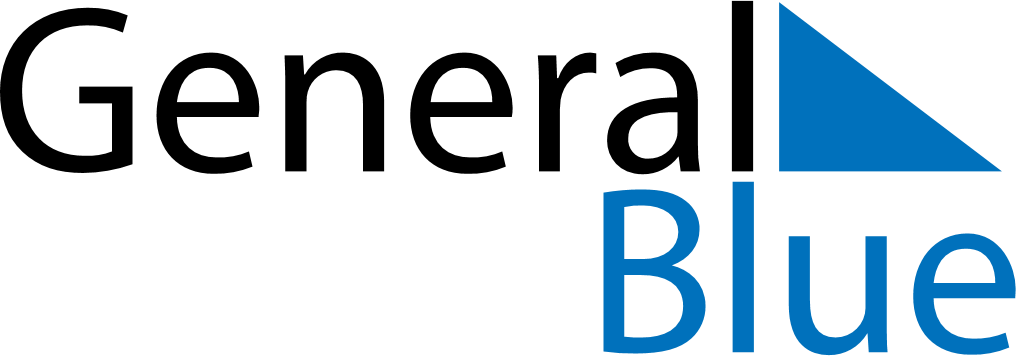 May 2024May 2024May 2024May 2024May 2024May 2024Finnsnes, Troms og Finnmark, NorwayFinnsnes, Troms og Finnmark, NorwayFinnsnes, Troms og Finnmark, NorwayFinnsnes, Troms og Finnmark, NorwayFinnsnes, Troms og Finnmark, NorwayFinnsnes, Troms og Finnmark, NorwaySunday Monday Tuesday Wednesday Thursday Friday Saturday 1 2 3 4 Sunrise: 3:28 AM Sunset: 10:01 PM Daylight: 18 hours and 33 minutes. Sunrise: 3:22 AM Sunset: 10:07 PM Daylight: 18 hours and 44 minutes. Sunrise: 3:17 AM Sunset: 10:12 PM Daylight: 18 hours and 54 minutes. Sunrise: 3:11 AM Sunset: 10:17 PM Daylight: 19 hours and 5 minutes. 5 6 7 8 9 10 11 Sunrise: 3:06 AM Sunset: 10:23 PM Daylight: 19 hours and 17 minutes. Sunrise: 3:00 AM Sunset: 10:28 PM Daylight: 19 hours and 28 minutes. Sunrise: 2:54 AM Sunset: 10:34 PM Daylight: 19 hours and 40 minutes. Sunrise: 2:48 AM Sunset: 10:40 PM Daylight: 19 hours and 52 minutes. Sunrise: 2:42 AM Sunset: 10:46 PM Daylight: 20 hours and 4 minutes. Sunrise: 2:35 AM Sunset: 10:53 PM Daylight: 20 hours and 17 minutes. Sunrise: 2:29 AM Sunset: 10:59 PM Daylight: 20 hours and 30 minutes. 12 13 14 15 16 17 18 Sunrise: 2:22 AM Sunset: 11:06 PM Daylight: 20 hours and 44 minutes. Sunrise: 2:14 AM Sunset: 11:13 PM Daylight: 20 hours and 59 minutes. Sunrise: 2:07 AM Sunset: 11:21 PM Daylight: 21 hours and 14 minutes. Sunrise: 1:58 AM Sunset: 11:30 PM Daylight: 21 hours and 31 minutes. Sunrise: 1:49 AM Sunset: 11:39 PM Daylight: 21 hours and 49 minutes. Sunrise: 1:39 AM Sunset: 11:49 PM Daylight: 22 hours and 10 minutes. Sunrise: 1:26 AM Sunset: 12:02 AM Daylight: 22 hours and 35 minutes. 19 20 21 22 23 24 25 Sunrise: 1:08 AM Sunset: 12:20 AM Daylight: 23 hours and 11 minutes. Sunrise: 12:53 AM Sunrise: 12:53 AM Sunrise: 12:53 AM Sunrise: 12:53 AM Sunrise: 12:53 AM Sunrise: 12:53 AM 26 27 28 29 30 31 Sunrise: 12:53 AM Sunrise: 12:53 AM Sunrise: 12:53 AM Sunrise: 12:53 AM Sunrise: 12:53 AM Sunrise: 12:53 AM 